              [АРАР                                                                                 р е ш е н и еОб утверждении Соглашениямежду органами местного самоуправления муниципального района Чекмагушевский район Республики Башкортостан и сельского поселения	Старокалмашевский сельсовет муниципального района Чекмагушевский  район Республики Башкортостан о передаче сельскому поселениючасти полномочий муниципального района          В соответствии с частью 4 	статьи	 15 Федерального закона от                       06 октября 2003 года № 131 – ФЗ  «Об	 общих принципах организации местного самоуправления в Российской Федерации», руководствуясь Законом Республики Башкортостан от 30 октября 2014 года №139-з «О внесении изменений в Закон Республики Башкортостан «О местном  самоуправлении в Республике Башкортостан», Совет сельского поселения Старокалмашевский сельсовет муниципального района Чекмагушевский район Республики Башкортостан РЕШИЛ:         1. Утвердить Соглашение между органами местного самоуправления муниципального района Чекмагушевский район Республики Башкортостан и сельского поселения Старокалмашевский сельсовет муниципального района Чекмагушевский	 район Республики  Башкортостан	о передаче сельскому поселению части полномочий муниципального района, согласно приложению.        2. Настоящее решение вступает в силу с 01.01.2015 года.       3. Разместить настоящее решение на официальном информационном сайте Администрации сельского поселения Старокалмашевский сельсовет муниципального района Чекмагушевский район Республики Башкортостан Старокалмашевский  и обнародовать на информационном стенде Администрации сельского поселения Старокалмашевский сельсовет муниципального района Чекмагушевский район Республики Башкортостан.Глава сельского поселения                                                 А.У. Макулов    с. Старокалмашево  17 декабря 2014 год№ 158БАШ[ОРТОСТАН  РЕСПУБЛИКА]ЫСА[МА{ОШ  РАЙОНЫ муниципаль районЫНЫ@  И*КЕ [АЛМАШ АУЫЛ СОВЕТЫ АУЫЛ  БИЛ^м^]Е СОВЕТЫ 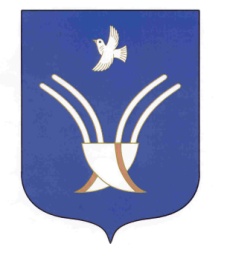 Совет сельского поселенияСТАРОКАЛМАШЕВСКИЙ сельсоветмуниципального района Чекмагушевский район Республики Башкортостан